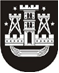 KLAIPĖDOS MIESTO SAVIVALDYBĖS TARYBASPRENDIMASDĖL UAB „MIESTO ENERGIJA“ KLAIPĖDOS MIESTO LAISVOJOJE EKONOMINĖJE ZONOJE TIEKIAMOS ŠILUMOS BAZINĖS KAINOS DEDAMŲJŲ NUSTATYMO2015 m. spalio 29 d. Nr. T2-279KlaipėdaVadovaudamasi Lietuvos Respublikos vietos savivaldos įstatymo 16 straipsnio 2 dalies 37 punktu, Lietuvos Respublikos šilumos ūkio įstatymo 32 straipsnio 7 dalies 2 punktu, Šilumos kainų nustatymo metodikos, patvirtintos Valstybinės kainų ir energetikos kontrolės komisijos 2009 m. liepos 8 d. nutarimu Nr. O3-96 „Dėl Šilumos kainų nustatymo metodikos“, 50.1 ir 50.2 papunkčiais ir atsižvelgdama į Valstybinės kainų ir energetikos kontrolės komisijos 2015 m. gegužės 28 d. nutarimo Nr. O3-348 „Dėl UAB „Pastatų vystymas ir Klaipėdos miesto savivaldybės tarybos ginčo nagrinėjimo ikiteismine tvarka“ rekomendacijas, Klaipėdos miesto savivaldybės taryba nusprendžia:1. Nustatyti iki 2019 m. spalio 31 d. UAB ,,Miesto energija“ Klaipėdos laisvojoje ekonominėje zonoje tiekiamos šilumos:1.1. bazinės kainos dedamąsias (eurais be pridėtinės vertės mokesčio):1.1.1. patiektos į tinklą šilumos kainos dedamąsias:1.1.1.1. vienanarės, išreikštos formule 0 + Tpt kd, dedamąsias:1.1.1.1.1. vienanarės kainos pastoviąją dedamąją – 0 euro ct/kWh;1.1.1.1.2. vienanarės kainos kintamąją dedamąją – Tpt kd;1.1.1.2. dvinarės kainos dalis:1.1.1.2.1. pastoviąją dalį (už patiektos į tinklą šilumos srauto vidutinę galią) – 0 Eur/kW per mėnesį;1.1.1.2.2. kintamąją dalį (už patiektą į tinklą šilumos kiekį) – Tpt kd;1.1.2. šilumos perdavimo kainas (iki pastato šilumos įvado):1.1.2.1. vienanarės, išreikštos formule 2,57+ Tpr kd, dedamąsias:1.1.2.1.1. vienanarės kainos pastoviąją dedamąją – 2,57 euro ct/kWh;1.1.2.1.2. vienanarės kainos kintamąją dedamąją – Tpr kd;1.1.2.2. dvinarės kainos dalis:1.1.2.2.1. pastoviąją dalį (už suvartotos šilumos srauto vidutinę galią) – 15,22 Eur/kW per mėnesį;1.1.2.2.2. kintamąją dalį (už suvartotos šilumos kiekį) – Tpr kd;1.1.3. šilumos, patiektos iki pastato šilumos įvado, kainas:1.1.3.1. vienanarės, išreikštos formule 2,57+ Tpt kd  + Tpr kd, dedamąsias:1.1.3.1.1. vienanarės kainos pastoviąją dedamąją – 2,57 euro ct/kWh;1.1.3.1.2. vienanarės kainos kintamąją dedamąją, išreiškiamą formule Tpt kd  + Tpr kd;1.1.3.2. dvinarės kainos dalis:1.1.3.2.1. pastoviąją dalį (už suvartotos šilumos srauto vidutinę galią) – 15,22 Eur/kW per mėnesį;1.1.3.2.2. kintamąją dalį (už suvartotos šilumos kiekį) – Tpt kd + Tpr kd;1.1.4. šilumos pardavimo vartotojams kainą pasirinktinai: 73,92 Eur/vartotojui per mėnesį arba 0,16 euro ct/kWh už suvartotą šilumos kiekį;1.2. dedamųjų Tpt  ir Tpr kd  formules:2. Nustatyti, kad UAB „Miesto energija“ galutinė šilumos kaina, apskaičiuota pagal šio sprendimo 1 punkte nustatytas šilumos kainų dedamąsias, galioja ir pirmiems bazinės kainos galiojimo metams ir viešai paskelbiama iki mėnesio 25 dienos, ir ją galima taikyti vartotojams nuo kito mėnesio 1 dienos.3. Pripažinti netekusiu galios Klaipėdos miesto savivaldybės tarybos 2014 m. gruodžio 18 d. sprendimą Nr. T2-341 ,,Dėl UAB ,,Miesto energija“ Klaipėdos miesto laisvojoje ekonominėje zonoje tiekiamos šilumos bazinės kainos dedamųjų nustatymo“.4. Skelbti šį sprendimą Teisės aktų registre ir Klaipėdos miesto savivaldybės interneto svetainėje.Šis sprendimas gali būti skundžiamas Lietuvos Respublikos administracinių bylų teisenos įstatymo nustatyta tvarka Klaipėdos apygardos administraciniam teismui.Eil. Nr.DedamojiFormulė1.Patiektos į tinklą šilumos kaina Tpt = Tpt kd = Tps 2.Šilumos perdavimo kainos kintamoji dedamoji Tpr kd = 0,03 + (1,7 x Tpt) / 7,0Savivaldybės merasVytautas Grubliauskas